Б О Й О Р О K                           № 13                 Р А С П О Р Я Ж Е Н И Е 21 июль 2018 йыл                                                     21 июля 2018 годаОб утверждении сметной документацииУтвердить сметную документацию на текущий ремонт дорог по улицам: Шоссейная от ул. Центральная на участке км 0,00 – км 0,10; Шоссейная от дома №15 на участке км 0,00 – км 0,31; Центральная от дома №1 на участке км 0,00-км 0,50; Новая на участке км 0,00-км 0,47; Мира на участке км 0,00 –км 0,35; Горная на участке км 0,00- км 0,75 в с. Новые Ишлы  муниципального района Миякинский район Республики Башкортостан в ценах 2018 года на сумму 3477289,48 рублей (Три миллиона четыреста семьдесят семь тысяч двести восемьдесят девять рублей 48 копеек) НДС -530433,99 рублейГлава сельского поселения                                                   Г.Р.Кадырова Башkортостан РеспубликаhыМиeкe районы муниципаль районыныn Кoсoгeн ауыл советы ауыл билeмehе 	Хакимиeте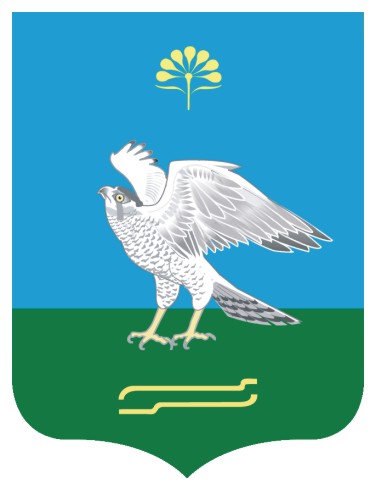 Администрация сельского поселения Качегановский сельсовет муниципального района Миякинский район Республики Башкортостан Башkортостан РеспубликаhыМиeкe районы муниципаль районыныn Кoсoгeн ауыл советы ауыл билeмehе 	ХакимиeтеАдминистрация сельского поселения Качегановский сельсовет муниципального района Миякинский район Республики Башкортостан